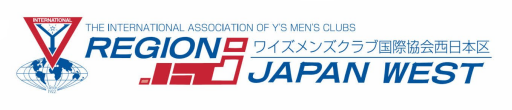 告示日：2023年12月18日ワイズメンズクラブ国際協会西日本区　各クラブ会長　殿西日本区理事　　　深谷　　聡次々期理事候補者等指名委員会委員長　田上　　正次年度における次々期理事候補者の推薦について　平素よりワイズ運動へのご奉仕に心より感謝申し上げます。　さて、このほど西日本区定款第８条にしたがって次年度における次々期理事候補者等指名委員会が構成され、次年度における次々期理事（2026～2027年度理事）候補者について立候補を募ることとなりました。　指名委員会は、標題の件に関しましてここに告示いたします。クラブで立候補される方がおられる場合は、次の要領にしたがって立候補届出の手続きを進めて頂きますようご案内申し上げます。記望まれる立候補者の資格　　　 西日本区役員（分割前の日本区を含む）の経験がある方。届出の方法「立候補届出書」・「会長の推薦状（書式自由）」をご提出下さい。（記載内容）①　氏名　②　生年月日　③　住所　④　クラブ名　⑤　写真入会年月日　⑦　ワイズ活動での経歴　⑧　その他　　　（届出先及び期限）　　　　　　届出先　指名委員会 委員長　田上　正（熊本むさし）　　　　　　　　　〒861-8084　熊本市北区清水岩倉３－６－５　　　　　　期　限　2024年3月18日（月）までに必着のこと提出期限は上記の通りでございますが、事務手続き上3月15日(金)までに御提出下さいます様、お願い申し上げます。郵送とあわせて、e-mailにて御連絡頂きますと助かります。 E-mail：tanoue@bronze.ocn.ne.jp４．　写し（コピー）を指名委員である所属部部長へご提出ください。５.　　なお、立候補無き場合は、西日本区定款第8条第5項及び、『次々期理事等指　　　名委員会内規』に基づき、委員会において指名を行うことと致します。＊　ご不明な点は、委員長　田上　正（携帯090-3607-6494）までご連絡ください。以上ワイズメンズクラブ国際協会西日本区「次年度における次々期理事」立候補届提出日　　　　　年　　　月　　　日次年度における次々期理事候補者（理事年度2026年～2027年）として立候補いたします。　　　　　　　　　　　　　　　　　　　　　　　　　署名　　　　　　　　　　　　　　　＊　会長の推薦状を別紙にて添付してください。（書式自由）候補者候補者氏名部　　　　　　　　　　クラブワイズに於ける現役職　氏名部　　　　　　　　　　クラブワイズに於ける現役職　生年月日　　　　　　　　　　　　年　　　月　　　日生年月日　　　　　　　　　　　　年　　　月　　　日生年月日　　　　　　　　　　　　年　　　月　　　日入会年月日　　　　年　　　月　　　日現住所　〒　　　　－　　　　　現住所　〒　　　　－　　　　　現住所　〒　　　　－　　　　　電話　　　　　－　　　－現住所　〒　　　　－　　　　　現住所　〒　　　　－　　　　　現住所　〒　　　　－　　　　　FAX　　　　　－　　　－e-maile-maile-mail携帯　　　　　  －　　　 －職業・業種職業・業種職業・業種職業・業種西暦年月ワイズ経歴（入会・役職・委員等）ワイズ経歴（入会・役職・委員等）西暦年月YMCA経歴YMCA経歴メネット　氏名（フリガナ）メネット　氏名（フリガナ）メネット　氏名（フリガナ）メネット　氏名（フリガナ）立候補理由・所信　等（所属教会など）立候補理由・所信　等（所属教会など）立候補理由・所信　等（所属教会など）立候補理由・所信　等（所属教会など）